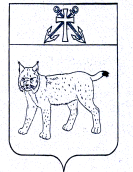 АДМИНИСТРАЦИЯ УСТЬ-КУБИНСКОГО МУНИЦИПАЛЬНОГО  ОКРУГАПОСТАНОВЛЕНИЕс. Устьеот 11.04.2024                                                                                                        № 631                                                                                                                        Об утверждении Порядка предоставления мер социальной поддержки гражданам, осваивающим образовательные программы дошкольного образования в муниципальных общеобразовательных организацияхВо исполнение решения Представительного Собрания Усть-Кубинского муниципального округа от 25 октября 2022 года № 44 «О предоставлении дополнительных мер социальной поддержки гражданам, осваивающим образовательные программы дошкольного образования в муниципальных общеобразовательных организациях», на основании ст. 42 Устава округа администрация округаПОСТАНОВЛЯЕТ:1. Утвердить Порядок предоставления мер социальной поддержки гражданам, осваивающим образовательные программы дошкольного образования в муниципальных общеобразовательных организациях согласно приложению к настоящему постановлению.2. Определить уполномоченным органом по принятию решений о назначении и о прекращении предоставления дополнительных мер социальной поддержки, установленных решением Представительного Собрания округа от 25 октября 2022 года № 44 «О предоставлении дополнительных мер социальной поддержки гражданам, осваивающим образовательные программы дошкольного образования в муниципальных общеобразовательных организациях», управление образования администрации округа.3. Признать утратившим силу постановление администрации района от 28 октября 2022 года № 972 «Об утверждении Порядка предоставления мер социальной поддержки гражданам, осваивающим образовательные программы дошкольного образования в муниципальных общеобразовательных организациях».4. Настоящее постановление вступает в силу со дня его официального опубликования.Утвержденпостановлением администрации округа от 11.04.2024 № 631(приложение)Порядокпредоставления мер социальной поддержки гражданам, осваивающим образовательные программы дошкольного образования в муниципальных общеобразовательных организациях (далее – Порядок)I. Общие положения1.1. Настоящий Порядок устанавливает правила обращения граждан, назначения и предоставления дополнительных мер социальной поддержки установленных решением Представительного Собрания округа от 25 октября 2022 года № 44 «О предоставлении дополнительных мер социальной поддержки гражданам, осваивающим образовательные программы дошкольного образования в муниципальных общеобразовательных организациях» (далее – Решение).1.2. Право на получение дополнительных мер социальной поддержки возникает у граждан, имеющих место жительства на территории Усть-Кубинского округа.Место жительства гражданина определяется по правилам статьи 20 Гражданского кодекса Российской Федерации и данных регистрационного учета граждан по месту жительства (пребывания).II. Обращение граждан за назначением дополнительных мер социальной поддержки2.1. Граждане, обладающие правом на получение дополнительных мер социальной поддержки, подают заявление по форме согласно приложению 1 к настоящему Порядку в управление образования администрации округа. 2.2. Подача заявления за граждан, осуществляется их законным представителем – одним из родителей, усыновителей или опекуном.2.3. Одновременно с заявлением подаются следующие документы:а) копия свидетельства о рождении;б) гражданами, указанными в подпункте «а» пункта 1 Решения подается один из следующих документов:- справка медико-социальной экспертизы о признании ребенка инвалидом; - договор о передаче ребенка на воспитание в патронатную семью; - в случае нахождения ребенка, оставшегося без попечения родителей, на воспитании в замещающей семье - акт о передаче ребенка на воспитание в замещающую семью; - решение органа местного самоуправления об установлении опеки (попечительства) над ребенком - для опекунов (попечителей);в) гражданами, указанными в подпункте «б» пункта 1 Решения, подается медицинская справка о наличии у ребенка туберкулезной интоксикации; г) гражданами, указанными в подпункте «в» пункта 1 Решения, подается один из следующих документов:- документ, удостоверяющий личность, гражданство Донецкой Народной Республики, Луганской Народной Республики и Украины (документ, удостоверяющий личность лица без гражданства), а также возраст, выданный в соответствии с законодательством, действовавшим на территориях Донецкой Народной Республики, Луганской Народной Республики и Украины на дату выезда лица, прибывшего на территорию Российской Федерации (либо его копия, заверенная в установленном законодательством Российской Федерации порядке);- документ, удостоверяющий личность и полномочия представителя лица, прибывшего на территорию Российской Федерации, в том числе законного представителя, в соответствии с законодательством Донецкой Народной Республики, Луганской Народной Республики и Украины или законодательством Российской Федерации (либо его копия, заверенная в установленном законодательством Российской Федерации порядке);- свидетельство о предоставлении временного убежища на территории Российской Федерации;- документ, выданный иностранным государством и признаваемый в соответствии с международным договором Российской Федерации в качестве документа, удостоверяющего личность лица без гражданства;- временное удостоверение личности лица без гражданства в Российской Федерации;- иные документы, предусмотренные федеральным законом или признаваемые в соответствии с международным договором Российской Федерации в качестве документов, удостоверяющих личность лица без гражданства.      Документы, составленные на украинском языке или другом иностранном языке, принимаются без перевода на русский язык. Лицо, прибывшее на территорию Российской Федерации, обратившееся за получением – дополнительной мерой социальной поддержки, несет ответственность за достоверность представленных документов и сведений.2.3.1. Дополнительные меры социальной поддержки предоставляются лицам, прибывшим на территорию Российской Федерации, имеющим постоянное место жительства на территориях Донецкой Народной Республики, Луганской Народной Республики и Украины, что подтверждается отметкой в паспорте лица, прибывшего на территорию Российской Федерации, о его регистрации по месту жительства, выданном уполномоченными органами Донецкой Народной Республики, Луганской Народной Республики и Украины, либо свидетельством о его регистрации по месту жительства на указанных территориях, выданном указанными уполномоченными органами, либо решением суда.Лицо, прибывшее на территорию Российской Федерации, при обращении за получением дополнительной мерой социальной поддержки подтверждает законные основания пребывания на территории Российской Федерации путем представления в управление  образования администрации округа следующих документов или сведений:- миграционная карта;- отметка в документе, удостоверяющем личность, о пересечении государственной границы при въезде на территорию Российской Федерации после 18 февраля 2022 года;- разрешение на временное проживание;- вид на жительство;	- отметка о регистрации по месту жительства либо отметка о подтверждении выполнения принимающей стороной и иностранным гражданином действий, необходимых для его постановки на учет по месту пребывания;- иные документы (сведения), подтверждающие временное пребывание на территории Российской Федерации, которые указываются лицом, прибывшим на территорию Российской Федерации, в заявлении о назначении социальной выплаты;д) гражданами, указанными в подпункте «г» пункта 1 Решения подается документ, выданный уполномоченным органом, подтверждающий, что один из родителей (законных представителей)   призван на военную службу по мобилизации.2.3.2. При подаче заявления законным представителем прикладывается копия паспорта, или иного документа, удостоверяющего личность, законного представителя.Опекунами и попечителями дополнительно прилагаются документы, подтверждающие установление опеки или попечительства в отношении несовершеннолетнего.2.3.3. Копии документов представляются с предъявлением подлинников либо заверенными в установленном законодательством Российской Федерации порядке. При представлении копий документов с подлинниками должностное лицо, осуществляющее прием документов, делает на копии отметку о ее соответствии подлиннику и возвращает подлинник заявителю.2.4. Рассмотрение представленного заявления и приложенных к нему документов осуществляется управлением образования администрации округа в течение 3 рабочих дней со дня регистрации заявления.По результатам рассмотрения заявления и приложенных к нему документов принимается одно из решений:- о назначении дополнительных мер социальной поддержки;- об отказе в назначении дополнительных мер социальной поддержки.В случае принятия решения об отказе в назначении дополнительных мер социальной поддержки в решении указываются основания отказа.2.5. Основаниями для принятия решения об отказе в назначении дополнительных мер социальной поддержки являются:а) наличие обстоятельств и условий, установленных пунктом 7 Решения;б) не представление (представление не в полном объеме) документов, указанных в пункте 2.3 настоящего Порядка;в) выявление несоответствий и противоречий в представленных документах.2.6. Начальник управления образования в течение 5 рабочих дней со дня регистрации заявления      принимает решение о предоставлении дополнительной меры социальной поддержки. Решение оформляется приказом начальника управления образования. Управление образования о принятом решении, о предоставлении дополнительной меры социальной поддержки уведомляет организацию, осуществляющую образовательную деятельность, в день его принятия любым доступным способом, а также в течение 3 рабочих дней со дня принятия указанного решения письменно уведомляет заявителя, организацию, осуществляющую образовательную деятельность.2.7. Дополнительные меры социальной поддержки назначаются:- с 1 числа месяца, в котором гражданин обратился за назначением дополнительной мерой социальной поддержки, но не ранее чем со дня возникновения права на нее;-  со дня призыва по частичной мобилизации одного из родителей (законных представителей) для граждан, указанных в подпункте «г» пункта 1.1 Решения.2.8. Предоставление дополнительных мер социальной поддержки прекращается по следующим основаниям:- прекращение действия оснований и условий, установленных пунктом 1  Решения;- отчисление гражданина из организации, осуществляющей образовательную деятельность;- принятие образовательной организацией решения о переводе гражданина на основную общеобразовательную программу начального общего образования;- отказ гражданина (законного представителя несовершеннолетнего) от освобождения от платы, взимаемой с родителей (законных представителей) за присмотр и уход за детьми, осваивающими образовательные программы дошкольного образования в муниципальных общеобразовательных организациях;- смерть гражданина, а так же признание его в установленном порядке умершим.По гражданам, указанным в подпункте «г» пункта 1.1 Решения, в случае гибели родителя (законного представителя), либо получения военной травмы (ранения), повлекшей за собой инвалидность, в период участия в специальной военной операции Российской Федерации дополнительные меры социальной поддержки сохраняются до возникновения оснований, указанных в абзацах 3-6 пункта 2.8 настоящего Порядка.2.9. Решение о прекращении предоставления дополнительных мер социальной поддержки принимается управлением образования в форме приказа начальника управления образования, которое в срок не позднее 5 рабочих дней со дня принятия такого решения доводится до гражданина и муниципальной организации, в которой гражданину предоставляется дополнительная мера социальной поддержки. В приказе указываются основания прекращения предоставления дополнительных мер социальной поддержки.Управление образования о принятом решении, о прекращении предоставления дополнительной меры социальной поддержки уведомляет организацию, в которой гражданину предоставлялась дополнительная мера социальной поддержки, в день его принятия любым доступным способом, а также в течение 3 рабочих дней со дня принятия указанного решения письменно уведомляет заявителя,  организацию, в которой гражданину предоставлялась дополнительная мера социальной поддержки.Решение о прекращении предоставления дополнительных мер социальной поддержки принимается в течение 5 рабочих дней со дня получения сведений о наличии оснований, установленных пунктом 2.8 настоящего Порядка.Прекращение предоставления дополнительных мер социальной поддержки производится со дня возникновения оснований, установленных пунктом 2.8 настоящего Порядка.2.10. Граждане, получающие дополнительные меры социальной поддержки, обязаны в течение 3 календарных дней со дня наступления обстоятельств и условий, указанных в пункте 2.8 настоящего Порядка, письменно сообщить в управление образования администрации округа о таких обстоятельствах и условиях.Обязанности по предоставлению сведений, установленных абзацем первым настоящего пункта, за несовершеннолетних граждан исполняют их законные представители.2.11. Управление образования администрации округа принимает меры к возврату необоснованно полученных дополнительных мер социальной поддержки. Возврат необоснованно полученных дополнительных мер социальной поддержки производится гражданином добровольно. При отказе от добровольного возврата указанных средств они взыскиваются в судебном порядке в соответствии с законодательством Российской Федерации.III. Финансовое обеспечение предоставления дополнительных мер социальной поддержки3.1. Финансирование предоставления дополнительных мер социальной поддержки осуществляется путем предоставления из бюджета округа субсидий на иные цели муниципальным организациям.3.2. Размер субсидии на иные цели на финансовый год определяется исходя их количества граждан, обладающих правом на получение дополнительных мер социальной поддержки и размера платы, взимаемой с родителей (законных представителей) за присмотр и уход за детьми, установленных постановлением администрации округа, и количества дето-дней по состоянию на 1 октября предшествующему очередному финансовому году.Расчет финансового обеспечения производится на календарный год, исходя из прогнозных показателей количества граждан, получающих дополнительные меры социальной поддержки.При расчете суммы субсидии на иные цели на финансовое обеспечение за единицу измерения принимается 1 гражданин, которому назначена соответствующая дополнительная мера социальной поддержки.Определение годового значения суммы субсидии на иные цели на финансовое обеспечение в расчете на 1 гражданина (Sгод) осуществляется по следующей формуле:Sгод = 1гр  хHгод х N, где:                                                                                 (1)Sгод – годовая сумма субсидии на финансовое обеспечение на 1 гражданина (рублей);1гр. – один гражданин, которому назначена соответствующая дополнительная мера социальной поддержки (чел.);Hгод – количество дней в календарном году (за исключением каникул, выходных и праздничных дней);N - размер платы, взимаемой с родителей (законных представителей) за присмотр и уход за детьми, установленный постановлением администрации округа (рублей).Общая сумма субсидии на иные цели на финансовое обеспечение в расчете на год (Sобщ) определяется по следующей формуле:Sобщ = Sгод х Q, где:                                                                                           (2)Sгод - годовая сумма финансового обеспечения 1 гражданина (рублей);Q – общее количество получателей дополнительных мер социальной поддержки (чел.).По результатам 1 квартала, полугодия и 9 месяцев производится перерасчет сумм субсидии на иные цели на финансовое обеспечение, исходя из фактического количества получателей дополнительных мер социальной поддержки.3.3. Ежемесячно в срок до 5 числа следующего месяца муниципальная организация представляет в управление образования реестр получателей дополнительных мер социальной поддержки по форме согласно приложению 2 к настоящему Порядку.3.4. Ежемесячно в срок до 10 числа следующего месяца управление образования представляет в финансовое управление администрации округа Сводный реестр начисления дополнительных мер социальной поддержки по форме согласно приложению 3 к настоящему Порядку.ФОРМАРуководителю ____________________________________________________________________________(уполномоченный орган)ЗАЯВЛЕНИЕо назначении дополнительных мер социальной поддержки в виде освобождения от платы, взимаемой с родителей (законных представителей) за присмотр и уход за детьми, осваивающими образовательные программы дошкольного образования в муниципальных общеобразовательных организацияхЯ, _______________________________________________________________, (ф.и.о.)проживающий(ая) по адресу ______________________________________________________________________________________________________________________Данные документа, удостоверяющего личность:Наименование документа __________________________________________________Прошу назначить дополнительные меры социальной поддержки в виде освобождения от платы, взимаемой с родителей (законных представителей) за присмотр и уход за детьми, осваивающими образовательные программы дошкольного образования в муниципальных общеобразовательных организациях в соответствии с решением Представительного Собрания Усть-Кубинского муниципального округа от 25 октября 2022 года № 44 «О предоставлении дополнительных мер социальной поддержки гражданам, осваивающим образовательные программы дошкольного образования в муниципальных общеобразовательных организациях» мне, (моему ребенку) _________________________________________________________,	(указывается Ф.И.О.)Воспитаннику _____________________________________________________.	(наименование образовательной организации)ДАЮ СОГЛАСИЕ уполномоченному органу обрабатывать (собирать, систематизировать, накапливать, хранить, уточнять (обновлять, изменять), использовать, распространять (в том числе передавать), обезличивать, блокировать, уничтожать) персональные данные, указанные в заявлении и представленных документах, для назначения мне (моему ребенку) дополнительных мер социальной поддержки в виде освобождения от платы, взимаемой с родителей (законных представителей) за присмотр и уход за детьми, осваивающими образовательные программы дошкольного образования в муниципальных общеобразовательных организациях с момента представления настоящего заявления.Настоящее согласие действует до момента отзыва его в письменной форме.ОБЯЗУЮСЬ:В течение 3 календарных дней со дня наступления обстоятельств и условий, влекущих прекращение предоставления (утрата права на получение, изменение условий проживания, выезд на постоянное место жительства за пределы округа и других обстоятельств) дополнительных мер социальной поддержки, письменно сообщить уполномоченному органу о таких обстоятельствах. К заявлению прилагаются:1. _______________________________________________________________;2. _______________________________________________________________;3. _______________________________________________________________;4. _______________________________________________________________."__" ____________________ 20___г.                    ____________________________                                                                                                 (подпись заявителя)_________________________________________________________________________Расписка о принятии заявления:Дата принятия заявления и приложенных к нему документов  "___" ________ 20___г. Должность специалиста, принявшего документы, ______________________________ Фамилия, Имя, Отчество __________________________________________________Подпись ______________________Приложение 2к Порядку РЕЕСТРполучателей дополнительных мер социальной поддержки в виде освобождения от платы, взимаемой с родителей (законных представителей) за присмотр и уход за детьми, осваивающими образовательные программы дошкольного образования в муниципальных общеобразовательных организацияхза ________________________20___ года(месяц)Наименование муниципального учреждения ________________________________________________________ Руководитель учреждения ____________________________________________                                                        (подпись, расшифровка подписи)Исполнитель                       ____________________________________________                                                        (подпись, расшифровка подписи)М.П.Приложение 3к Порядку СВОДНЫЙ  РЕЕСТРначисления дополнительных мер социальной поддержки в виде освобождения от платы, взимаемой с родителей (законных представителей) за присмотр и уход за детьми, осваивающими образовательные программы дошкольного образования в муниципальных общеобразовательных организацияхза _______________________ 20___ года(месяц)Наименование уполномоченного органа ____________________________________________________________________________Руководитель                   ____________________________________________                                                        (подпись, расшифровка подписи)Исполнитель                        ____________________________________________                                                        (подпись, расшифровка подписи)М.П.Глава округа                         И.В. БыковПриложение 1 к Порядку СерияДата выдачиНомерДата рожденияКем выдан№ п/пФамилия, Имя, Отчество получателяМесто жительства получателя Норматив обеспечения, рублейФактическое количество дней посещения в месяцеСумма, рублей123456№ п/пНаименование муниципального учрежденияКоличество получателей, всегоОбщая начисленная сумма, рублей№ п/пНаименование муниципального учрежденияКоличество получателей, всегоОбщая начисленная сумма, рублей1234